РЕШЕНИЕ  (ПРОЕКТ)______2014г.                                            с. Калинино                                      № ______О внесении изменений в решение Совета депутатов Калининского сельсовета Усть-Абаканского района Республики Хакасия от 19.12.2013г. № 60 «О бюджете муниципального образования Калининский сельсовет Усть-Абаканского района Республики Хакасия на 2014 год и плановый период 2015-2016 годов» по организации спасательного поста в  с.Калинино          Совет депутатов Калининского сельсовета рассмотрел ходатайство Администрации Калининского сельсовета о внесении изменений в решение от 19.12.2013г. № 60 «О бюджете муниципального образования Калининский сельсовет Усть-Абаканского района Республики Хакасия на 2014 год и плановый период 2015-2016 годов»	По муниципальной программе «Защита населения и территории Калининского сельсовета от чрезвычайных ситуаций, обеспечение пожарной безопасности и безопасности людей на водных объектах (2014-2020 годы)» увеличить доходы бюджета поселения на проведение мероприятий по организации спасательного поста в с.Калинино в летний (купальный) сезон 2014 года на 80,0 тыс.руб., в том числе:- из республиканского бюджета – 50,0 тыс.руб.- из районного бюджета – 30,0 тыс.руб.	Об увеличении расходов бюджета поселения на проведение мероприятий по организации спасательного поста в с.Калинино в летний (купальный) сезон 2014г.:004 03 09 5302208 244 226 – 85,0 тыс.руб.004 03 09 5302208 244 310 – 30,0 тыс.руб.004 03 09 5302208 244 340 – 70,0 тыс.руб.Совет депутатов Калининского сельсовета,РЕШИЛ:1.Внести изменения в бюджет муниципального образования Калининский сельсовет по разделу 004 0309 5300000 в сумме 185,0 тыс.руб. (в том числе республиканский бюджет – 50,0 тыс.руб., районный бюджет – 30,0 тыс.руб.) по муниципальной программе «Защита населения и территории Калининского сельсовета от чрезвычайных ситуаций, обеспечение пожарной безопасности и безопасности людей на водных объектах (2014-2020 годы)».2.Решение вступает в силу со дня его подписания.Глава Калининского сельсовета                                                                  Демин А.И.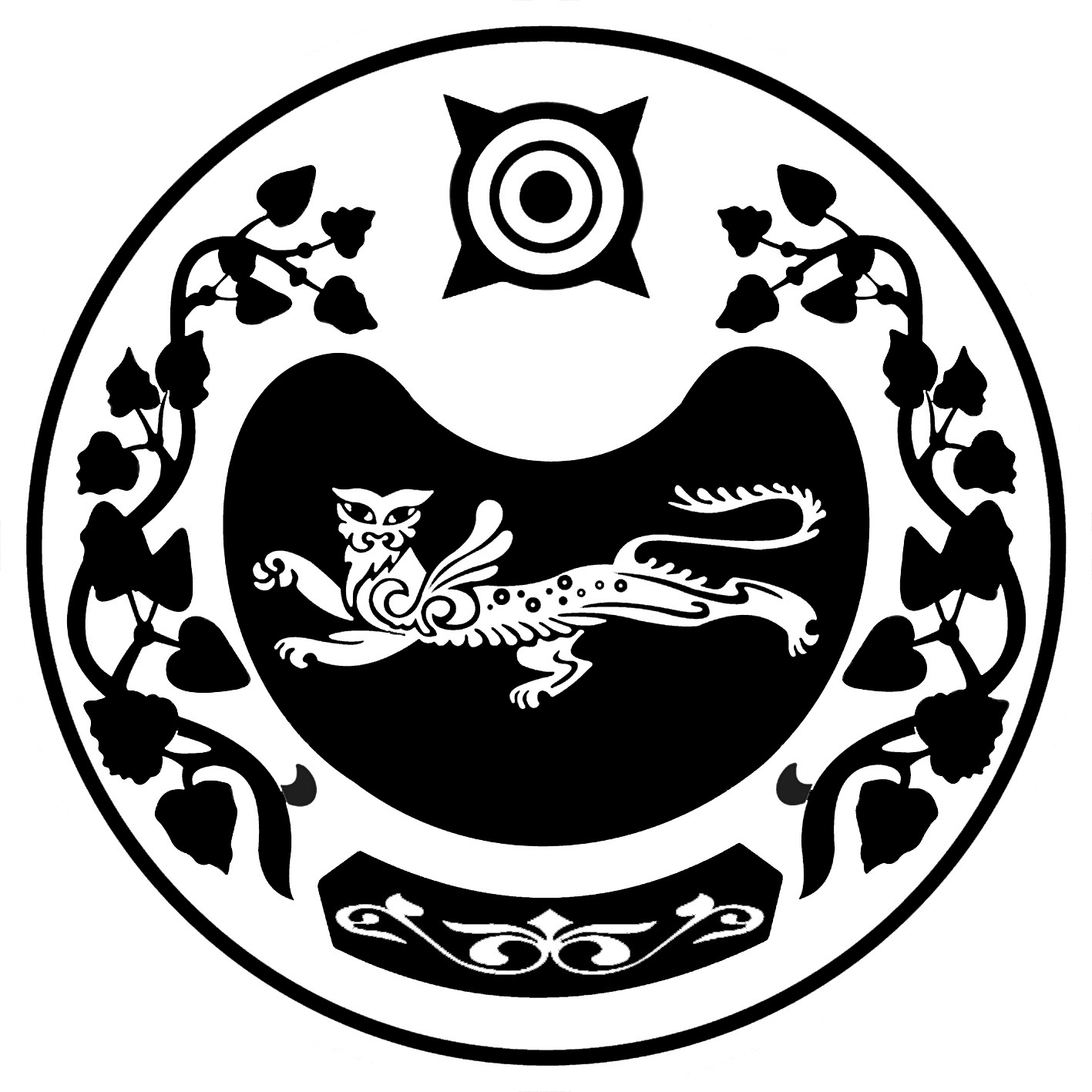 СОВЕТ ДЕПУТАТОВ КАЛИНИНСКОГО СЕЛЬСОВЕТА